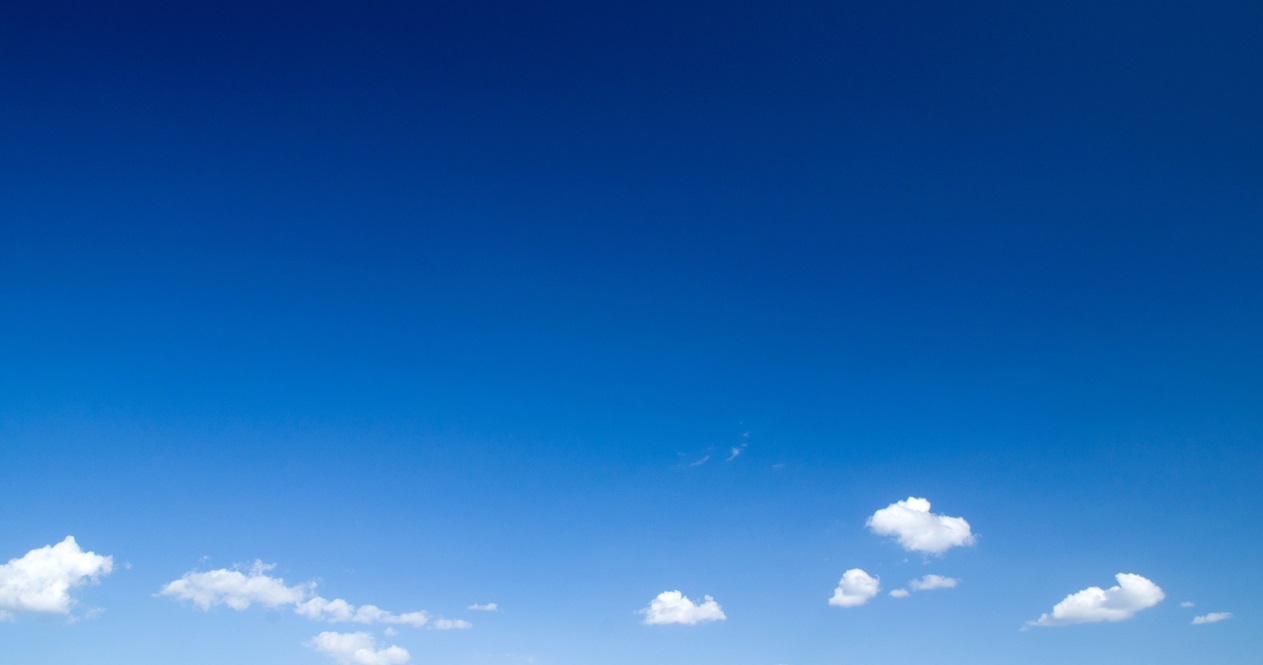 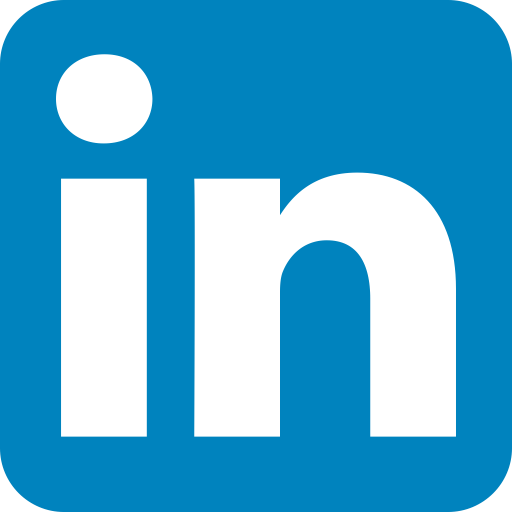 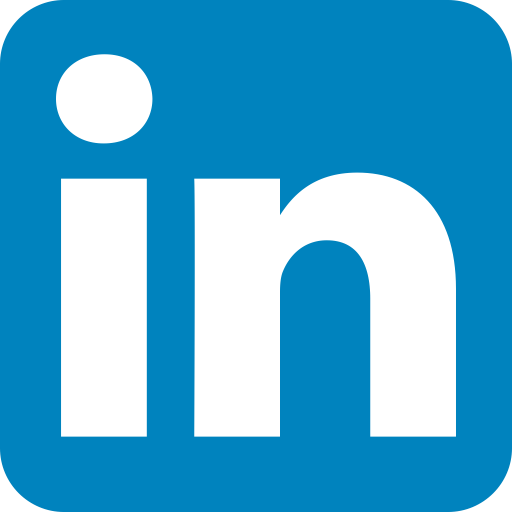 SS